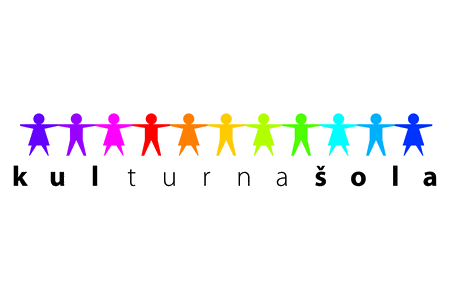 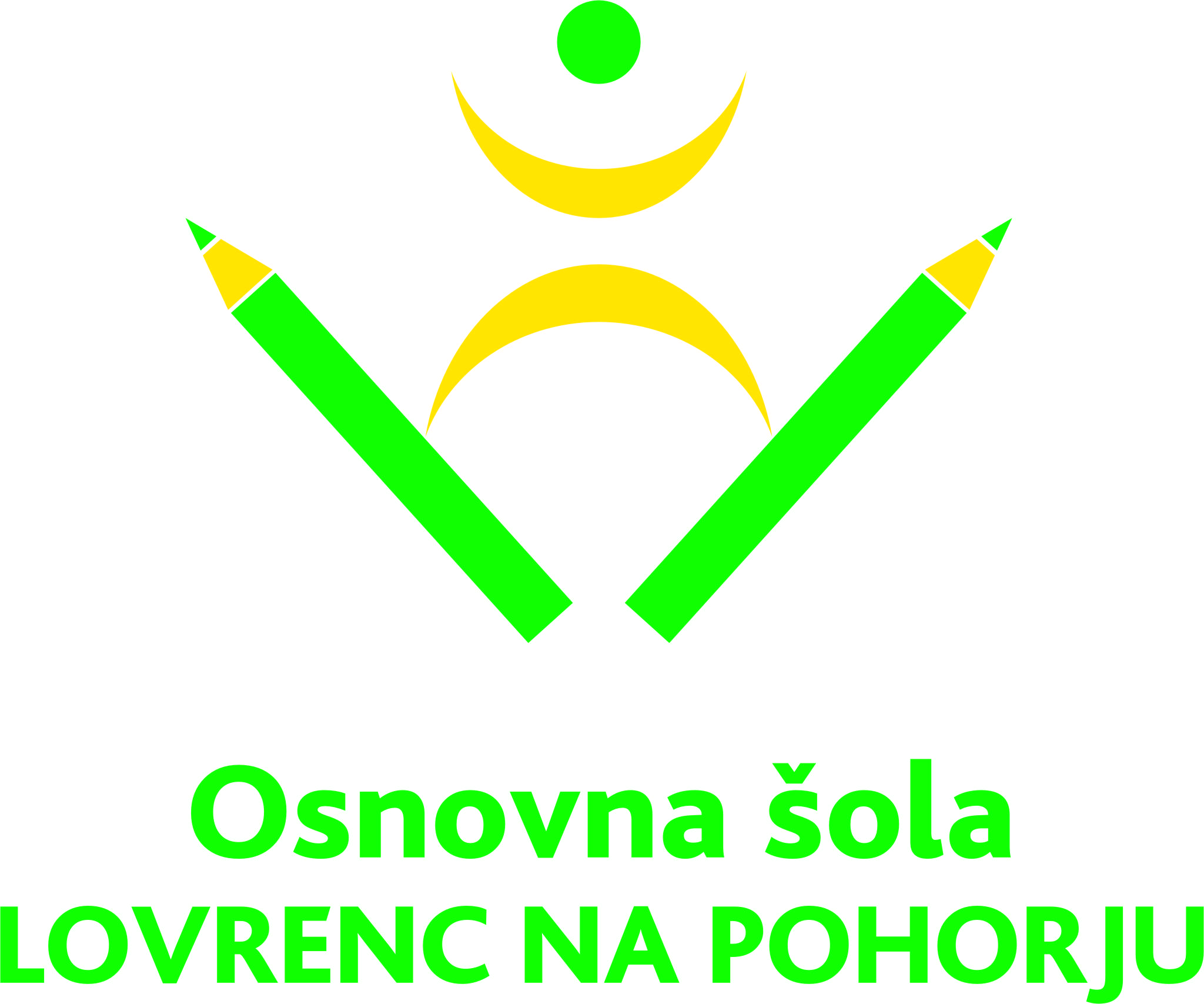 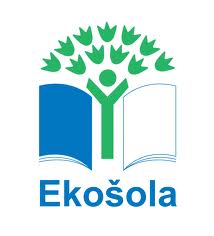 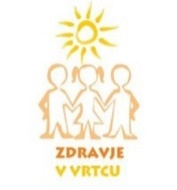 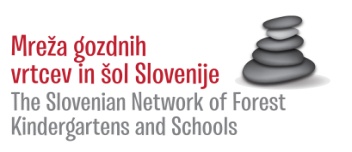 VRTEC PRI OŠ LOVRENC NA POHORJUŠOLSKA ULICA 62344 LOVRENC NA POHORJUEVALVACIJA PROJEKTA:ZDRAVJE V VRTCUPOČUTIM SE DOBRO 2ŠOLSKO LETO 2020/2021KOORDINATORKA: Barbara OBRULJ JESENIČNIK, dipl. vzg.MENTORICA: Natalija KRANJC, pom. vzg.                  Lovrenc na Pohorju; 7. 7. 2021V tem šolskem letu je bila rdeča nit projekta POČUTIM SE DOBRO 2. Vse skupine smo poskrbele zato, da so se otroci kot tudi strokovne delavke počutili dobro pri različnih dejavnostih, ki smo si jih v tem projektu zastavile.GIBANJE Evropski teden športa (21. 9. – 25. 9. 2020),jutranje minutke za razgibavanje (ples ob glasbi, rajalne igre, razgibavanje ob vodeni besedi z ali brez rekvizitov), vadbena ura v Večnamenski športni dvorani OŠ Lovrenc na Pohorju (enkrat na teden) inaktivnosti na prostem skozi vse leto.Uresničili vse zadane dejavnosti.ZDRAVA PREHRANApitje vode po kosilu,ureditev kotičkov z vodo po skupinah oz. igralnicah,Tradicionalni slovenski zajtrk (november 2020) inpraznična čajanka z zdravimi prigrizki (december 2020).Uresničeno in izvedeno.Tradicionalni zajtrk smo izvedli na daljavo, saj smo bili zaradi epidemije Covid-19 doma, oziroma tisti otroci, ki so bili v vrtcu, saj so potrebovali nujno varstvo je potekala dejavnost v vrtcu.Tudi za čajanko smo se odločile, da jo vsaka skupina ima, ko bo utegnila. Večina skupin jo je  izvedla ob praznovanju rojstnih dni.DUŠEVNO ZDRAVJEPreko raznih socialnih iger in učenja veščin, so se otroci učili medsebojnih odnosov in reševanja sporov.           Druženje otrok iz različnih skupin (zjutraj ob prihodu v vrtec, v avli vrtca,           zunaj na igrišču, terasi, ob tednu otroka).Druženja se je v vrtcu začelo v mesecu maju, seveda ob upoštevanju navodil, priporočil, ki so nam bila podana. ZDRAV NAČIN ŽIVLJENJA           Praznovanje rojstnih dni na način, da je v ospredju doživljanje rojstnega                dneva kot posebnega dogodka (praznovanja brez sladic in nezdravih            prigrizkov).Vse skupine praznujejo na zdrav način z dodatnimi, zastavljenimi dejavnostmi.Poleg tega smo med »korona časom« posebej poudarili umivanje rok ter pravilno kihanje v rokav ter razkuževanje.ZOBOZDRAVSTVENA VZGOJAUmivanje zob se v tem šolskem letu ni izvajalo zaradi epidemije. Smo pa starše na to opozorili in jih priporočali, da otroci doma temeljito in natančno umivajo zobe.SVETOVNI DNEVI POVEZANI Z ZDRAVJEMDan hrane – 16. 10.  2020 (ogled filma Ostal bom zdrav, pogovori o pomenu zdrave hrane, plakati, likovno ustvarjanje – zdrav krožnik, zdrav nakup, igra spomin, sestavljanke, pravljice)Starejši skupini sta si ogledali film, ostale skupine pa so na to temo izvedle kakšno drugo dejavnost.Dan voda – 22. 3. 2021Dan Vode je vsaka skupina oblikovala zase ter izvajale predlagane dejavnosti, ki so bile posredovane iz najine strani.Dan zdravja – 7. 4. 2021 V vrtcu je »Kros v plenicah« in »Tek zdravja« zaradi virusa Covid-19 bil prilagojen. Vsaka skupina si ga je naredila po svoje.VARNO NA SONCEZ različnimi dejavnostmi smo podkrepili varno bivanje na soncu.Na svetovni Dan Sonca, 22. maj smo po skupinah izvedli eno dejavnost na to temo. Starše in otroke pa smo opozorili na zaščito, ki je potrebna v poletnih mesecih.V letošnjem šolskem letu se je izobraževanja na daljavo udeležilo več strokovnih delavk:JESENSKO IZOBRAŽEVANJE:Barbara OBRULJ JESENIČNIK,Natalija KRANJC,Tina KMETEC.SPOMLADANSKO IZOBRAŽEVANJE:Barbara OBRULJ JESENIČNIK,Natalija KRANJC,Tina KMETEC,Nana LADINEK,Anja VRANC,Marjetka SOJČ,Nataša BREZOVNIK,Sara KRANER.Na koncu šolskega leta sem vsaki vzgojiteljici posredovala kodo, s katero pridejo do ankete, ki jo je potrebno rešiti vsaka skupina zase in jo posredovati NIJZ, do 31.7.2020.Skupno poročilo celotnega vrtca odda koordinatorica do omenjenega datuma.                                                                                                             Zapisali:                                                                                             Barbara Obrulj Jeseničnik                                                                                                       Natalija Kranjc